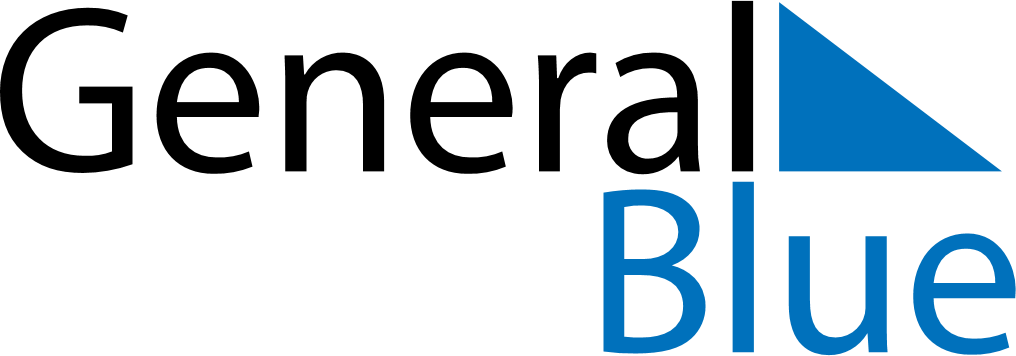 January 2021January 2021January 2021January 2021South SudanSouth SudanSouth SudanMondayTuesdayWednesdayThursdayFridaySaturdaySaturdaySunday1223New Year’s Day456789910Peace Agreement DayPeace Agreement Day111213141516161718192021222323242526272829303031